Pregled produkta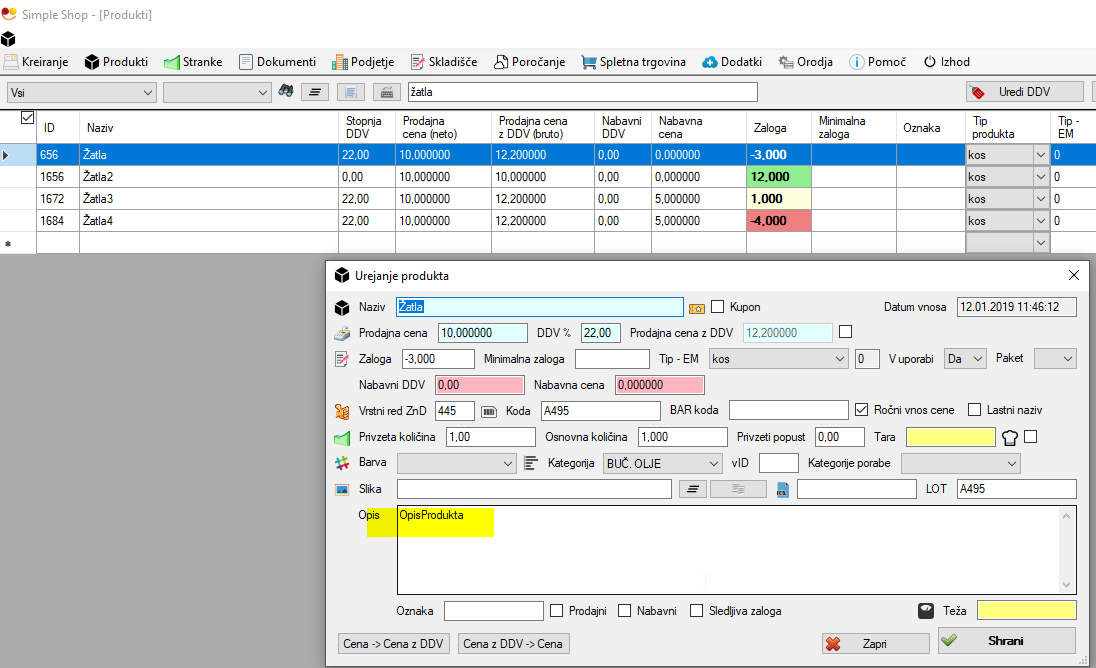 Vnos računa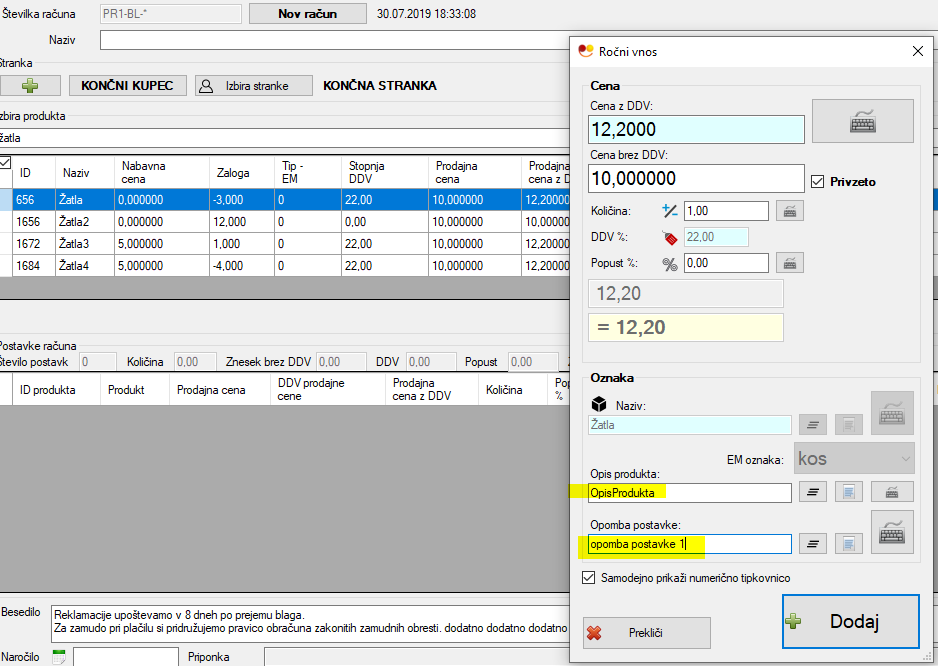 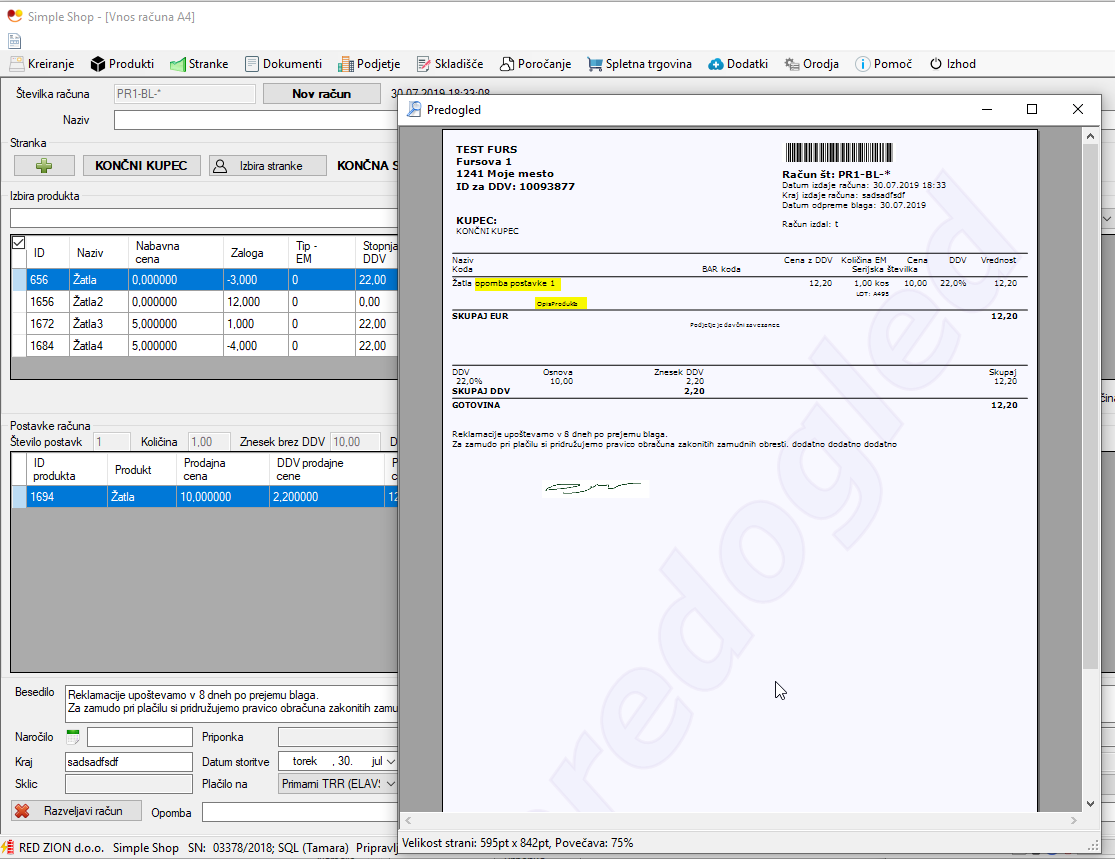 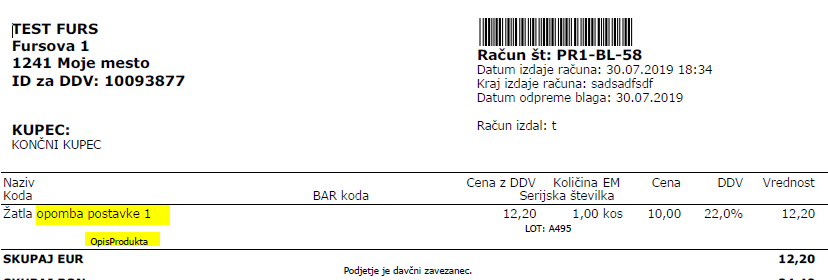 Vnos ponudbe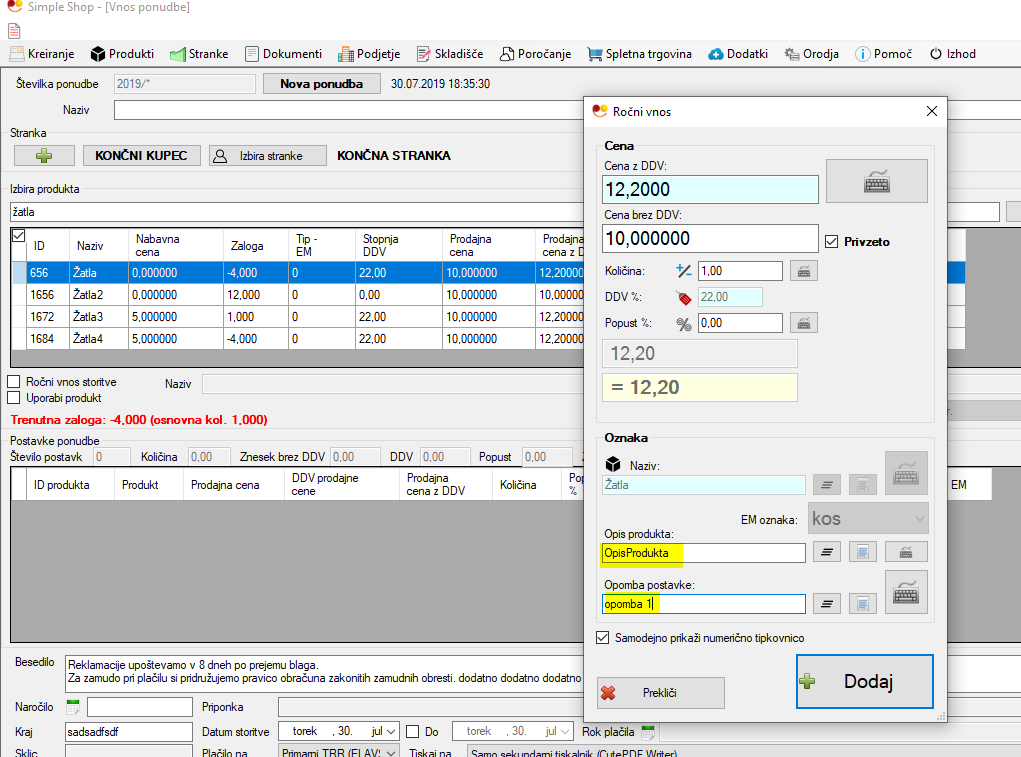 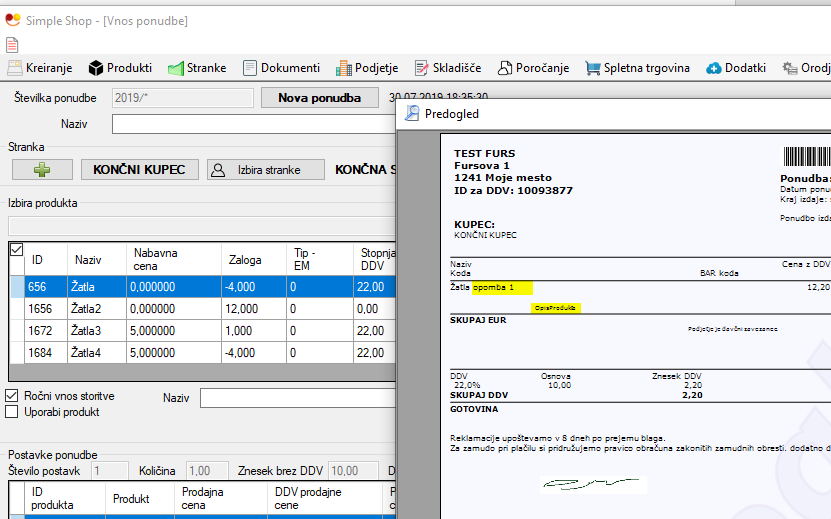 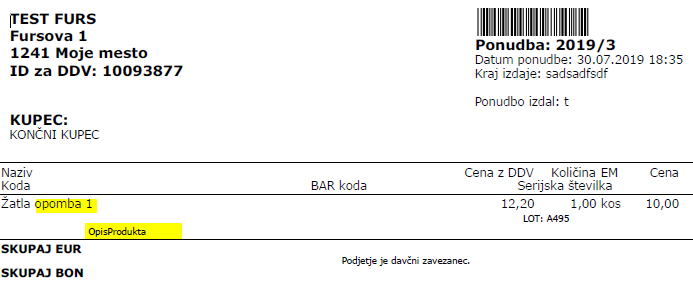 Kreiranje računa iz ponudbe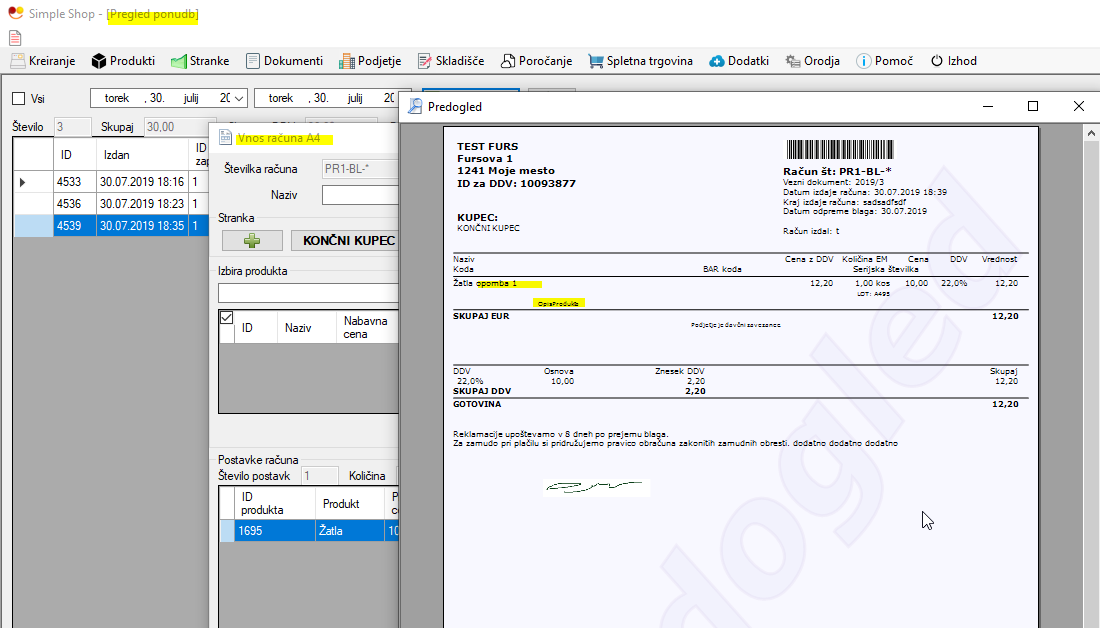 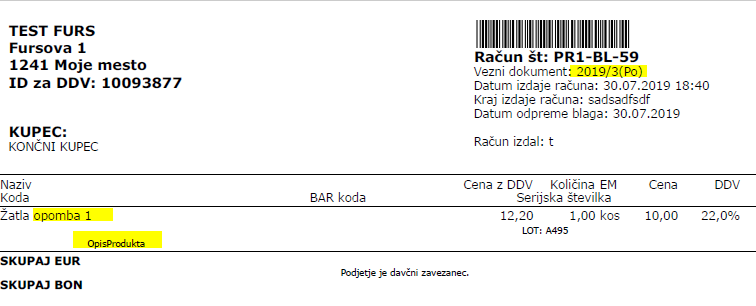 